TOREK, 20.4.2020 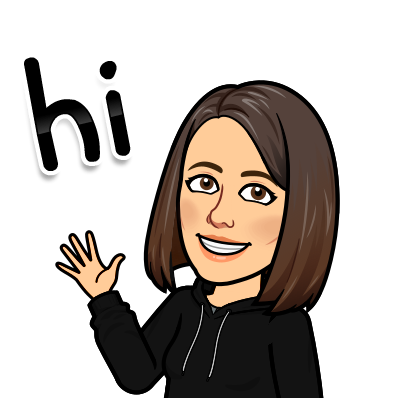 Ne pozabi.Danes se po razporedu srečamo na video klicu in preverimo znanje pisnega deljenja: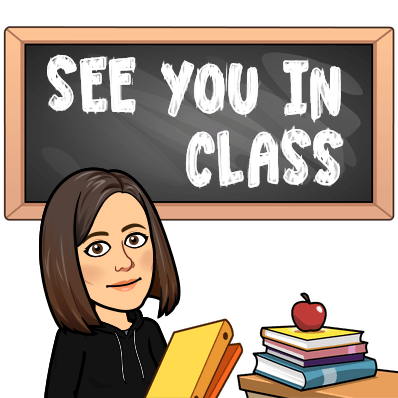 ob 8.30 MARK, FILIP, BOR, TIM ob 9.00 IZAK, LUKA G., GAL, HARISob 10.30 NIHAT, IZET, ALEKSANDER, DAVIDob 11.00 ROK, TIMOTEJ S., TIMOTEJ J., JAKOB11.30 AURORA, NEJA, EVELIN, NEŽA, NADINA12.15 LEA, JULIJA Ž., ERMINA, JULIJA Š., MARIJAMATEMATIKA (2 uri) Navodila za tvoje delo: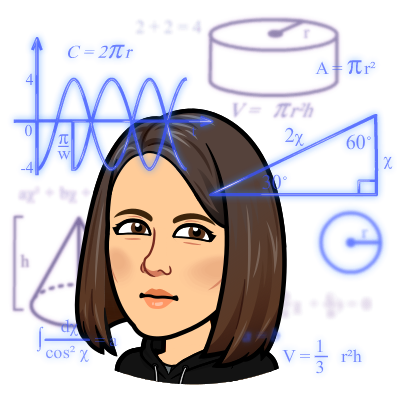 Reši DZ str. 19.Reši Znam za več str. 56 in str. 57/ 3.nalogaPri 3. Nalogi je potrebno in tako tudi piše v navodilu, da računaj v zvezek. V zvezek napiši naslov VAJA,  ZV str. 57/ 3.naloga. Ne pozabi na preizkuse.PREGLEJ VČERAJŠNJE DELO:Dz 16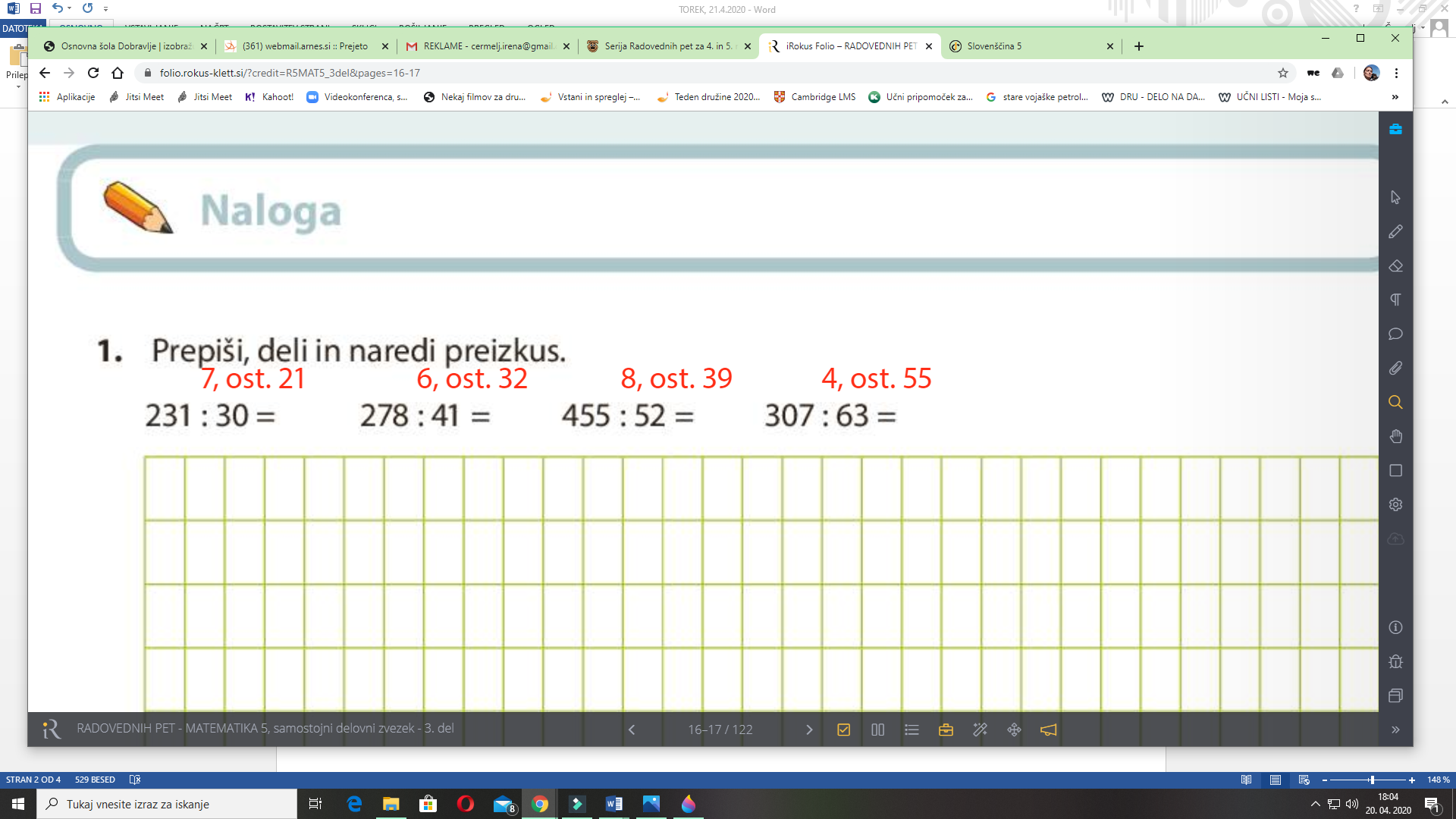 Dz 17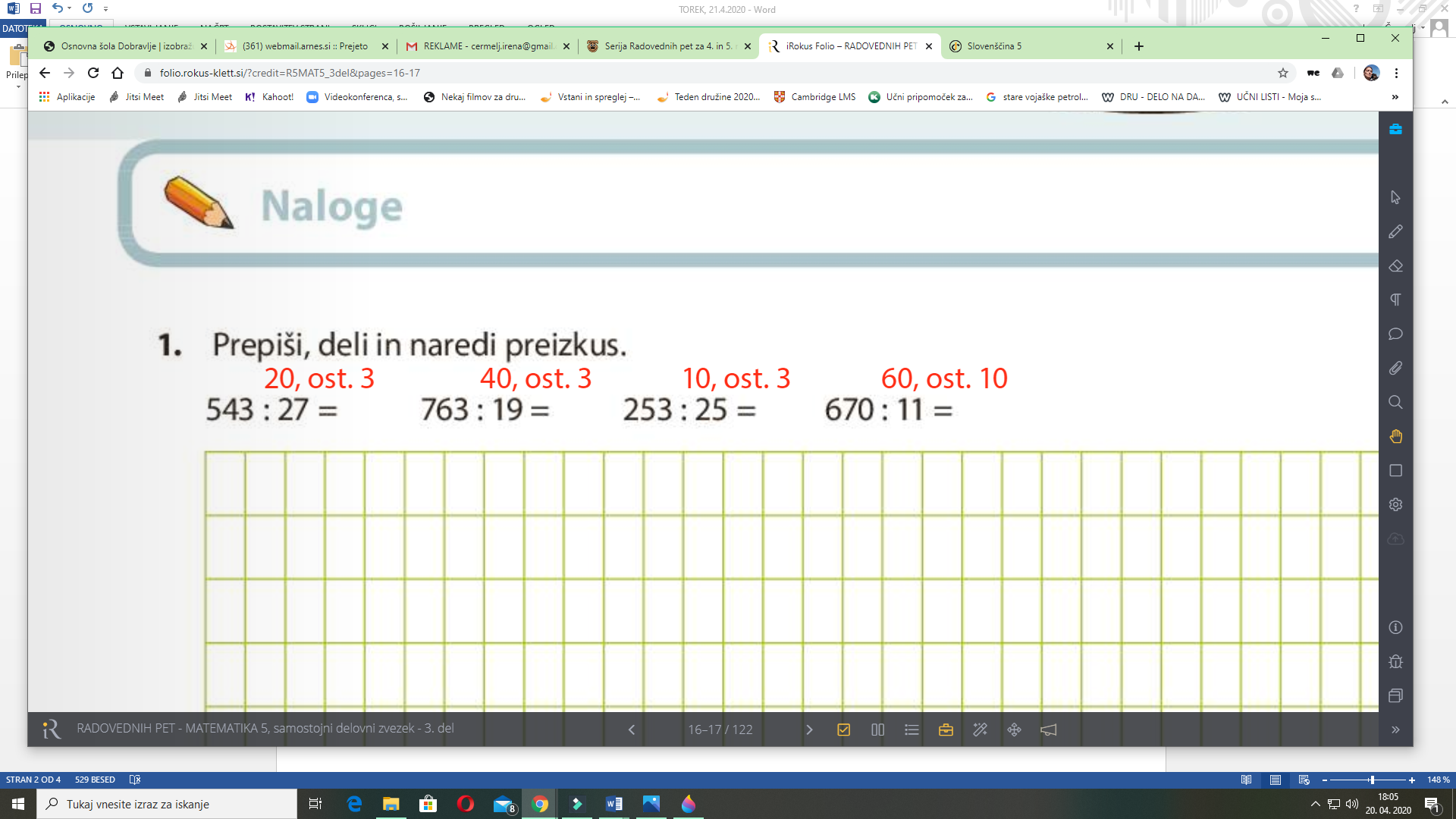 Dz 18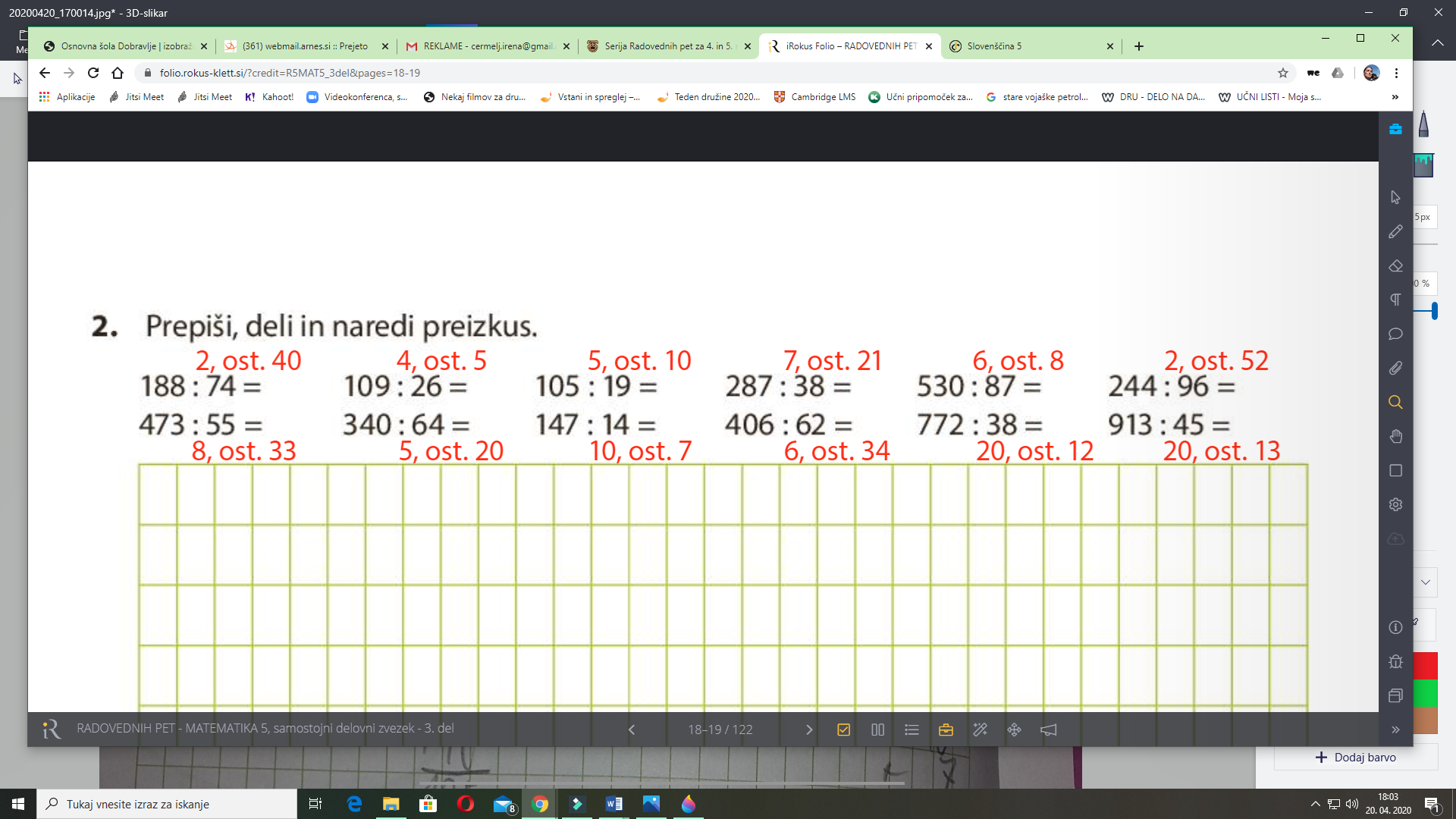 TJA (1 ura) Skupna navodila za delo učencev:Dear kids, first I would like you to repeat words connected to food, by playing the memory game in your student's books on page 70, exercise 19. You can create your memory game as well. On one piece of paper you draw food, on another you write the name of the food. Then you play. Pozdravljeni učenci, najprej želim, da ponovite besede povezane s hrano. Igrajte se igro spomina UČB str. 70/19. Tudi sami si lahko ustvarite spomin. Na en listek narišite hrano, na drugega pa angleško poimenovanje za to hrano. Potem se igrate tako da obračate listek in iščete pare. Practice like, don't like and hate etc. by doing the whole page 68 in your workbooks. 13a and b – you write about your family member. Vadite like, don't like, hate itd. v delovnem zvezku na strani 68. Pri nalogi 13a in b vprašajte družinske člane za odgovore. Now find the food that the Very Hungry Caterpillar ate. Write down, what you like, don't like, don't mind, love and hate. V spodnji tabeli najdite hrano,ki jo je jedla lačna gosenica. Nato pa dopolnite spodnje povedi o sebi, tako da vpišete hrano, ki jo je jedla lačna gosenica. 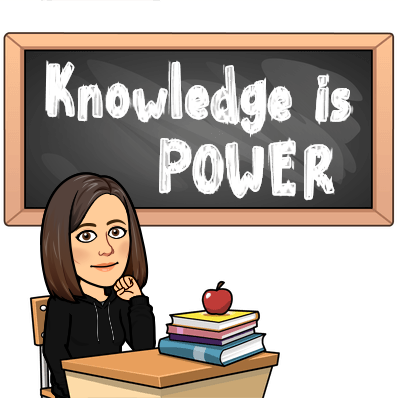 Find the wordsWrite sentencesI like _____________. I hate _______ _________.I don't like _____________. I don't mind _____________. I love______________. 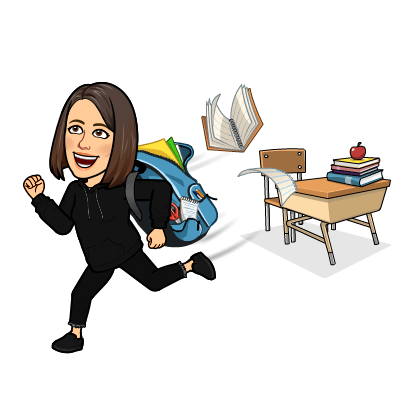 NARAVOSLOVJE IN TEHNIKA (2)GLEJ MEDPREDMETNO POVEZOVANJEMATEMATIKA (2)PISNO DELJENJE DZ str. 19Znam za več str. 56 in str.57/3.nal.TJA (1 URA)FOOD, I LIKE, I DON'T LIKEUČB STR. 70/19DZ STR. 68NAJDI BESEDE - food,I like/don't like povedilollipop       cake        plum      ice cream      apple      pie         orangecheese         watermelon        salami          sausage          strawberrycupcake    pear       picklelollipopurrebpickleokymaerceciklszhamshhcnmastrawberrylrorangecshatapplesvcnmnolemretawieiucupcakebaomvdspiecewlnsausageg